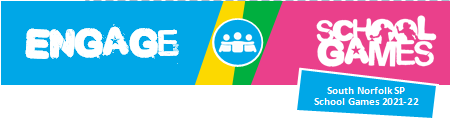 Santa dash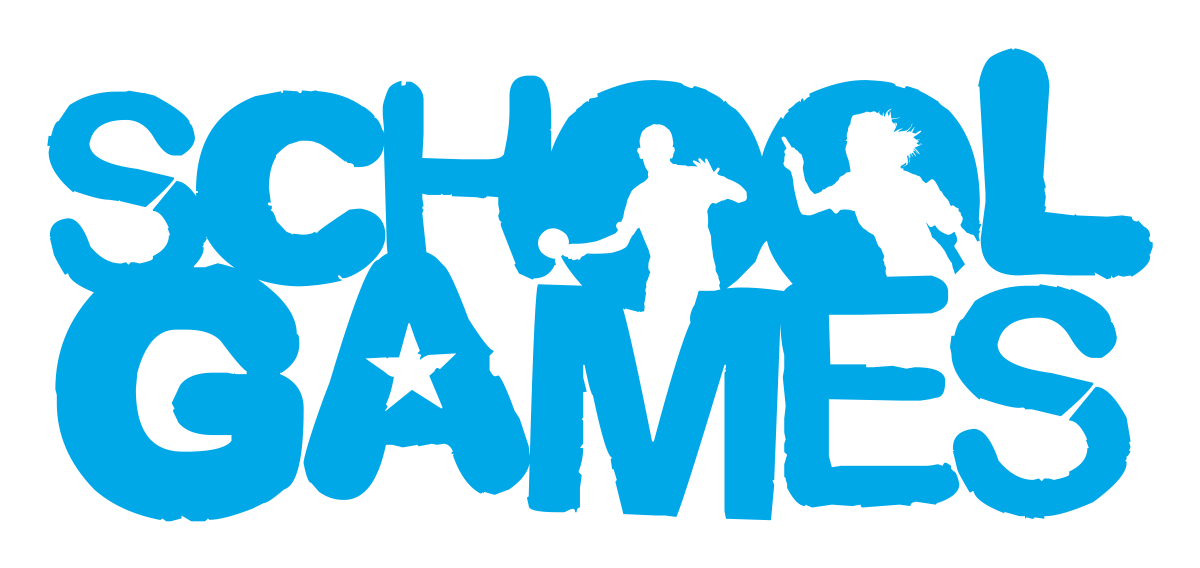 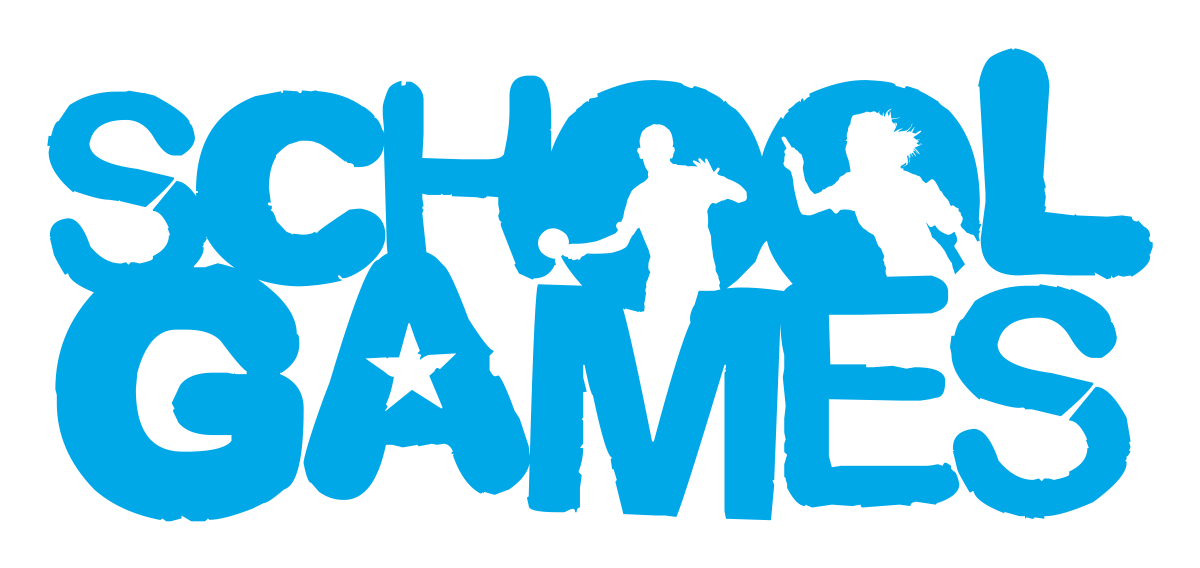 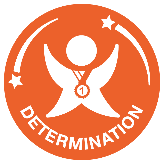 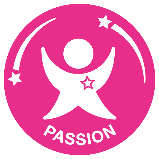 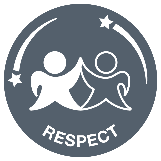 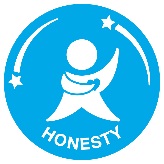 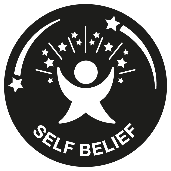 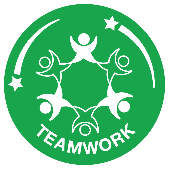 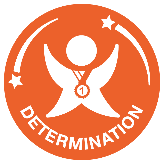 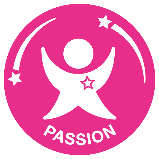 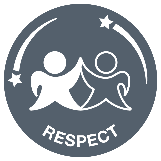 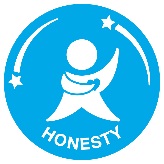 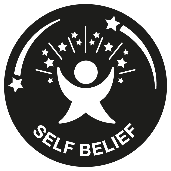 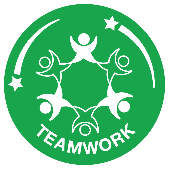 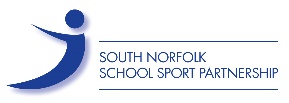 